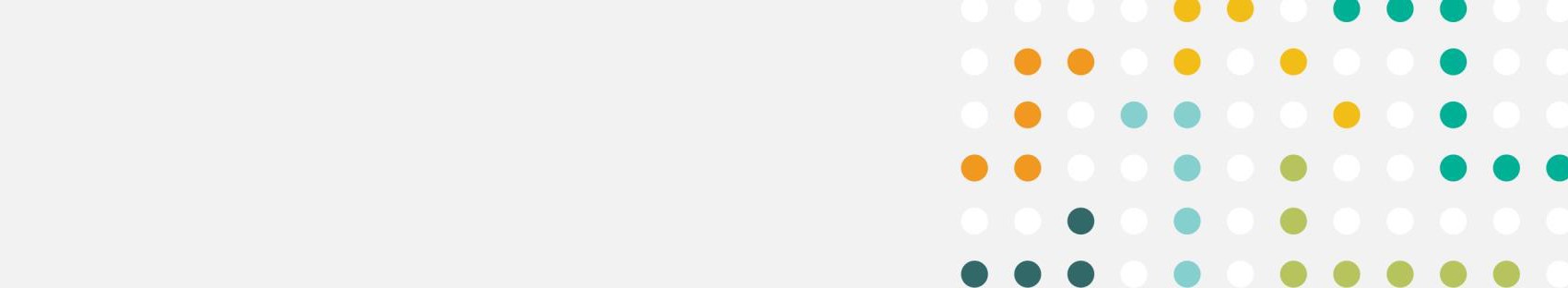 The aim of this Project Summary is to provide insights to other teams that may want to undertake similar work, so that they can learn from your experience and implement effective projects! Your responses can be brief and bullet pointed.Email this completed form to SubstanceUse@bcpsqc.ca, thank you!Title of the project Anti-Stigma Videos City /organizationNew Westminster, The Lower Mainland Purpose Society for Youth and FamiliesContact emailSydney.andrews@purposesociety.orgDate of project Completed November 19th 2021Who was involved? Roles & responsibilitiesWho was involved? Roles & responsibilitiesCAT Coordinator, was on site while filming interviews and coordinated interview times with people interested in participating NWPD, participated in the interviewsNWFD, participated in the interviewsFraser health, participated in the interviewsPeer Outreach Workers, participated in the interviewsOther Peers and Community members, participated in interviews and helped answer survey about stigmatizing comments they had heard for us to then use in our videoCAT Coordinator, was on site while filming interviews and coordinated interview times with people interested in participating NWPD, participated in the interviewsNWFD, participated in the interviewsFraser health, participated in the interviewsPeer Outreach Workers, participated in the interviewsOther Peers and Community members, participated in interviews and helped answer survey about stigmatizing comments they had heard for us to then use in our videoWhat was the objective? Goals & aimsWhat was the objective? Goals & aimsIncrease the number of people who are using drugs alone to engage in help seeking, and harm reduction strategies. Reduce negative perceptions towards people who use drugs among community residents who are not at risk of drug toxicity deaths.Increase the number of community residents who are acting as a conduit for sharing information about available resources, and harm reduction strategies. Increase the number of people who are using drugs alone to engage in help seeking, and harm reduction strategies. Reduce negative perceptions towards people who use drugs among community residents who are not at risk of drug toxicity deaths.Increase the number of community residents who are acting as a conduit for sharing information about available resources, and harm reduction strategies. What did you do and what was the effect? Resources needed, outputs produced, effects & feedbackWhat did you do and what was the effect? Resources needed, outputs produced, effects & feedbackWe hired Techno Monkey Media to create two videos for us, the first talking about the stories of people who have experienced stigma and the second focusing on the people and resources available in our community The output was 2 videos that were widely circulated amongst the CAT members networks The feedback received from this video was great, people were impressed with the services available and the people that work so hard to make new west safe for everyoneI’d say the creation of these videos also worked to foster a certain level of confidence amongst peers that participated We hired Techno Monkey Media to create two videos for us, the first talking about the stories of people who have experienced stigma and the second focusing on the people and resources available in our community The output was 2 videos that were widely circulated amongst the CAT members networks The feedback received from this video was great, people were impressed with the services available and the people that work so hard to make new west safe for everyoneI’d say the creation of these videos also worked to foster a certain level of confidence amongst peers that participated What worked well? Strengths, key drivers & enablersWhat worked well? Strengths, key drivers & enablersFor us, we have a great group of Peer Network members that are reliable and care a lot about our community so it was easy to get folks that were interested in participating We were able to offer honorariums to folks that participated in the interviews We had the funding to pay for a high quality video production team, which makes a huge difference! For us, we have a great group of Peer Network members that are reliable and care a lot about our community so it was easy to get folks that were interested in participating We were able to offer honorariums to folks that participated in the interviews We had the funding to pay for a high quality video production team, which makes a huge difference! What was challenging? Less-effective work, barriers & lessons learnedWhat was challenging? Less-effective work, barriers & lessons learnedIt was challenging to organize interview times that worked well for everyone, as some of the people we interviewed have full time jobs or other commitments during the week It was hard to communicate with some of the peers that were wanting to participate as they didn’t have phones or any method of contacting them We had 2 people not show up for their interview slots which led to us having to add in another half day of filmingIt was challenging to organize interview times that worked well for everyone, as some of the people we interviewed have full time jobs or other commitments during the week It was hard to communicate with some of the peers that were wanting to participate as they didn’t have phones or any method of contacting them We had 2 people not show up for their interview slots which led to us having to add in another half day of filmingWhat could you do next? Partnerships, spreading & expandingWhat could you do next? Partnerships, spreading & expandingNext we could share this video among the CAT team and then other outside organizations as well just to get the most eyes as possible to view this project! Posting the videos to our social media pages If we find that these videos are super effective at reducing stigma in our community, we can contact Techno Monkey Media and have them create more videos for us at a much lower cost with the leftover B roll footage they have Next we could share this video among the CAT team and then other outside organizations as well just to get the most eyes as possible to view this project! Posting the videos to our social media pages If we find that these videos are super effective at reducing stigma in our community, we can contact Techno Monkey Media and have them create more videos for us at a much lower cost with the leftover B roll footage they have Any other learnings to share with fellow Community Action Teams?Any other learnings to share with fellow Community Action Teams?